CeNREE and R&I have launched an exciting opportunity to assign Research Ambassadors to help embed a culture of research within the department. To aid us with the selection process, please fill in below information and we look forward to working with you towards the fulfilment of this research strategy within the trust. 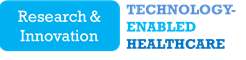 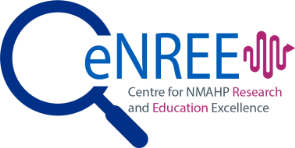 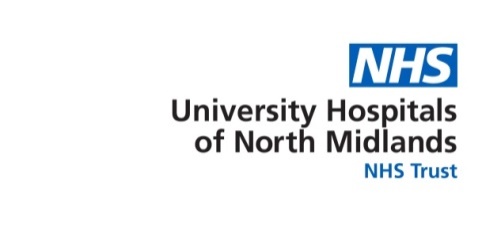  RESEARCH AMBASSADOR APPLICATION FORM RESEARCH AMBASSADOR APPLICATION FORMTELL US ABOUT YOU:TELL US ABOUT YOU:TELL US ABOUT YOU:TELL US ABOUT YOU:Name:Email Address:Mobile Number: (optional)UHNM Work Extension:Postcode:Address: Please tell us below why you would like to act as a Research Ambassador in your department (150-350 words limit). Please tell us below why you would like to act as a Research Ambassador in your department (150-350 words limit). Please tell us below why you would like to act as a Research Ambassador in your department (150-350 words limit). Please tell us below why you would like to act as a Research Ambassador in your department (150-350 words limit). Applicant’s Signature:Date:LINE MANAGER’S APPROVALLINE MANAGER’S APPROVALLINE MANAGER’S APPROVALLINE MANAGER’S APPROVALLine Manager’s Name:Line Manager’s Email:Line Manager’s Signature:Date:FOR OFFICAL USE ONLY:FOR OFFICAL USE ONLY:FOR OFFICAL USE ONLY:Approved by:Dr Kamaraj KarunanithiDirector of Research and InnovationDr Alison CookeAssistant Director of Nursing (NMAHP) Research & Academic DevelopmentCentre for NMAHP Research and Education Excellence Lead (CeNREE)DateSignature: